.Music Available to download from amazon.co.ukIntro: 8 Counts (Start on Vocals “Hey Hey”)Side Step. Left Sailor Step. Right Sailor Step. 1/4 Turn Left x2. Sailor 1/2 Cross.Hold. Ball-Cross. Point Side. Point Forward. Hitch Knee. 1/4 Right. Toe Point.1/4 Turn. 1/4 Rock. Cross. Side Step. Back Rock. Kick Ball-Cross.Side-Drag. 1/2 Box Turn Left. Left Sailor Step. Cross. Side.Touch Behind (with attitude). Hold. Side. Behind & Cross Touch. Hold. & Touch. Ball-Step.Forward Rock. Full Turn (Travelling Back). Back Rock. Kick Ball-Step.TAG: **16 Count Tag: Happens at the end of Walls 1 (3.00) and 3 (9.00)Right Dorothy Step. & Heel-Hold. Ball-Cross. 1/4 Turn Right x2. Step Forward.Forward Rock. & Touch. Hip Bump. Ball-Forward Rock. 1/2 Turn Right. Step.TAG: ***4 Count Tag Happens at the End of Wall 5 (3.00).Walk Around in a Circle over Right should for 4 Counts Stepping: Right, Left, Right, Left.www.karlharrywinson.comHit Me Where It Hurts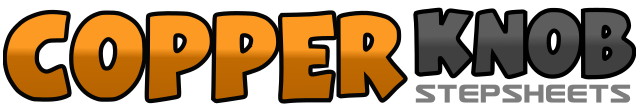 .......Count:48Wall:4Level:Intermediate.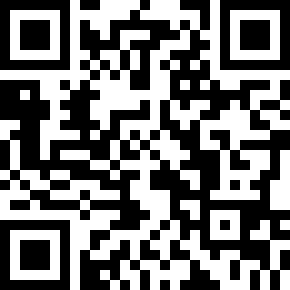 Choreographer:Karl-Harry Winson (UK) - July 2017Karl-Harry Winson (UK) - July 2017Karl-Harry Winson (UK) - July 2017Karl-Harry Winson (UK) - July 2017Karl-Harry Winson (UK) - July 2017.Music:Bad Word - PaniclandBad Word - PaniclandBad Word - PaniclandBad Word - PaniclandBad Word - Panicland........1Step Right to Right side (Dip slightly as you do this).2&3Cross Left behind Right. Step out on Right. Step out on Left (Dip slightly as you do this).4&5Cross Right behind Left. Step out on Left. Step out on Right.6 – 7Pivot 1/4 Turn Left (9.00). Turn 1/4 Turn Left stepping Right to Right side (6.00).8&1Cross Left behind Right making 1/2 turn Left. Step Right beside Left. Cross step Left over Right (12.00).2&3Hold. Step Right beside Left. Cross step Left over Right.4 – 5Point Right toe out to Right side. Point Right toe forward.6 – 7Hitch Right knee up. Turn 1/4 Right stepping Right out to Right side (3.00).8Point Left toe out to Left side.1&2Turn 1/4 Left putting weight onto Left. Turn 1/4 Left rocking Right to Right side. Recover weight on Left.3 – 4Cross Right over Left. Step Left out to Left side (9.00).5 – 6Rock back on Right. Recover weight on Left.7&8Kick Right to Right diagonal. Step Right beside Left. Cross step Left over Right (9.00).1 – 2Step big step out to Right side. Drag Left foot up towards Right (weight still on Right).3 – 4Turn 1/4 Left stepping Left out to Left side (6.00). Turn 1/4 Left stepping Right out to Right side (3.00).5&6Cross Left behind Right. Step Right to Right side. Step out on Left.7 – 8Cross Right over Left. Step Left out to Left side.1Touch Right behind Left. (Look to Left as you do this whilst Left Hand is out to Left side with palm facing front and. Right Hand across body with Palm facing inwards…….do this with attitude).2 – 3Hold. Step Right out to Right side.4&5Cross Left behind Right. Step Right out to Right side. Touch Left toe across Right.6&Hold. Step Left in place beside Right.7&8Touch Right toe beside Left. Put weight down on Right. Step forward on Left (3.00).1 – 2Rock Right forward. Recover weight on Left.3 – 4Turn 1/2 Right stepping Right forward (9.00). Turn 1/2 Right stepping back on Left (3.00).5 – 6Rock back on Right. Recover weight forward on Left.7&8Kick Right forward. Step Right beside Left. Step forward on Left.1 – 2Step Right to Right diagonal. Lock Left behind Right.&3-4Step Right to Right diagonal. Dig Left heel to Left Diagonal. Hold.&5-6Step Left beside Right. Cross step Right over Left. Turn 1/4 Right stepping Left back (6.00).7 – 8Turn 1/4 Right stepping Right forward (9.00). Step forward on Left (9.00).1 – 2Rock forward on Right. Recover weight on Left.&3Step back on Right. Touch Left toe forward.&4Bump Left hip forward. Recover Hip.&5-6Step Left beside Right. Rock Right forward. Recover weight on Left.7 – 8Turn 1/2 Right walking forward on Right (3.00). Walk forward on Left (3.00).1 – 2Turn 1/4 Right Walk forward on Right. Turn 1/4 Right walking forward on Left.3 – 4Turn 1/4 Right Walk forward on Right. Turn 1/4 Right walking forward on Left. (3.00).